РЕЗЮМЕФ.И.О: Токторалы кызы Асел                                                                    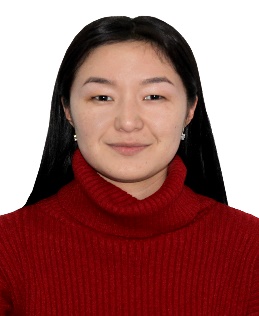 Дата рождения:14.10. 1997Гражданство:КыргызстанСемейное положение:незамужемНациональность:КыргызМесто жительства:г.Бишкек.ул. Патриса Лумымбы, д.139А/5Контактные данные: +996 704151597; aseltoktoralieva9@gmail.comОбразование: Бакалавр:  Кыргызско-Турецкий университет “Манас”(с 2015 по 2020 г)Магистратура:  Кыргызско-Турецкий университет “Манас”(с 2020 г/ 2-курс)Специальность: ИсторияЗнание языков: Кыргызский–родной Турецкий-свободноРусский-свободноАнглийский – базовыйЛичные качества:ПунктуальностьОтветственностьЦелеустремленность Умение работать с коллективомАккуратностьСтремление к профессиональному росту ЧестностьДополнительная информация: Участие в археологических раскопках в 2016 г. в обл. Нарын. Участие в этнографической экспедиции в 2017г. в г. Бишкек в сфере искусств. Практика в ЦГА КР в отделе обслуживания граж. в 2018 г. Увлечения: игра в шахматы, чтение исторических романов, изучение профессиональной литературы   